MR. & MRS. ROSALES CORDIALLY INVITE YOU TO CELEBRATE THEQuinceañeraOF THEIR DAUGHTERJessicaSaturday,May 18th, 2024Mass: at 2:00 pm ST PETER’s CHURCH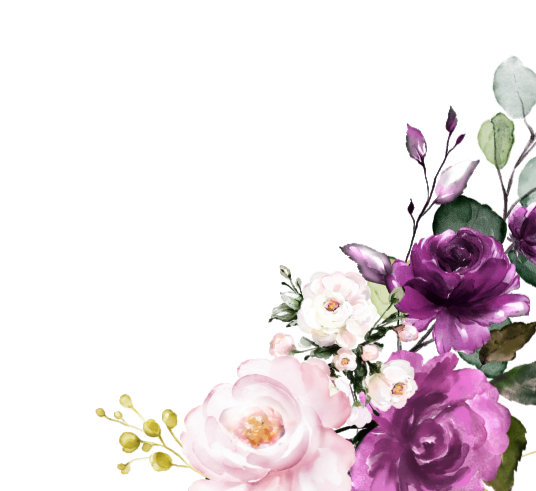 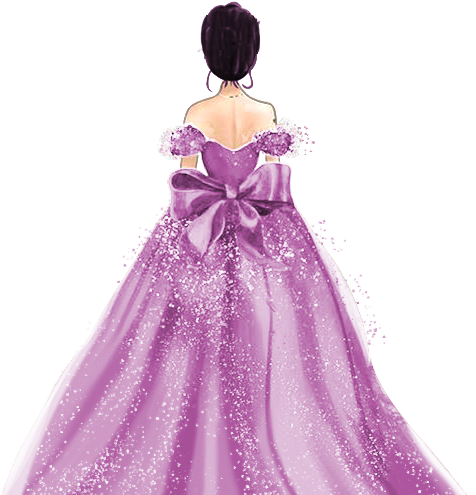 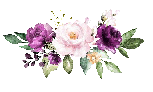 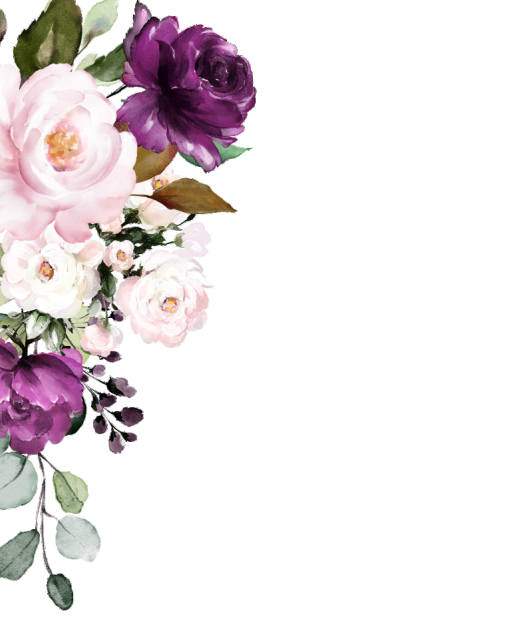 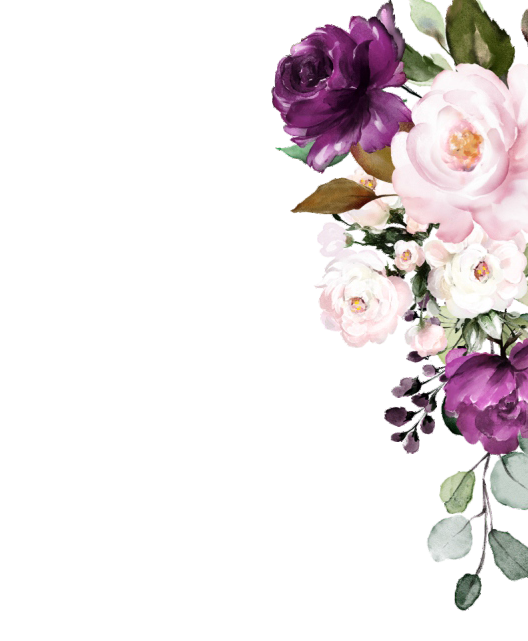 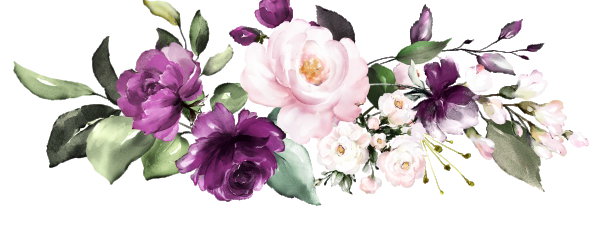 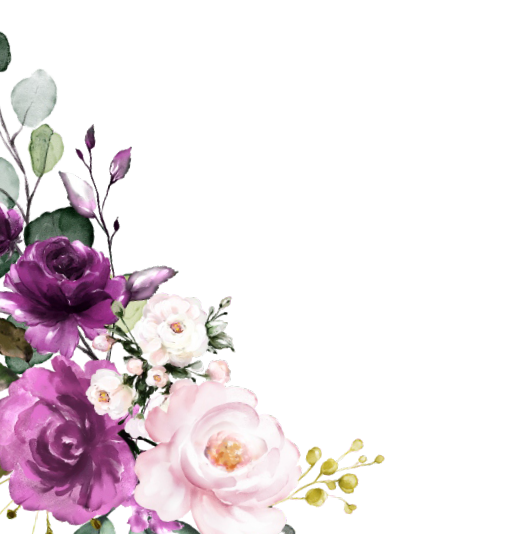 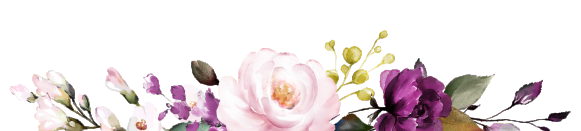 YOUR ADDRESSCITY, STATE 18444Reception: at 4:00 pm LOVELY PLACE YOUR ADDRESS CITY, STATE 18444